南瑞集团有限公司关于国家电网有限公司2021年高校毕业生招聘第一批统一考试通知（北京考点）各位考生：根据国家电网有限公司招聘工作要求，本次招聘考试主要分为考试确认、资格审查、机试和面试四个阶段，受疫情影响，考试期间还需要做好防控工作，现将相关考试要求通知如下：一、考试确认北京考点考试范围：应聘南瑞集团北京地区单位的考生在北京参加现场资格审查和考试。公司将于11月30日20：00、12月2日20：00前分两批通过招聘平台（http://zhaopin.sgcc.com.cn）站内消息和手机短信的方式通知通过简历筛选的考生，未通过简历筛选的不再另行通知。接到考试通知后，请务必在规定时间（两批分别为12月1日和12月3日）登录招聘平台确认是否参加，逾期将取消考试资格。二、现场资格审查1.审查范围：收到考试通知的考生均须参加现场资格审查；博士无须参加考试审查，直接参加面试。2.审查时间及地点审查时间：12月4日（周五）9:00—17:00审查地点：国网大学（国家电网有限公司高级培训中心），地址位于北京市海淀区清河四拨子西小口路18号。（地址图见附件）3.审查内容（1）毕业生个人信息与招聘平台填报信息是否一致，包括个人身份信息、学籍信息及相关资格认证信息等；审查毕业生相关证书（英语等级证书、就业推荐表、成绩单）的原件。（2）确定考试专业、考号、考场等信息，发放考生准考证（现场打印）。4.携带资料现场资格审核时考生需携带的资料如下：①国内院校毕业生：身份证、学生证、成绩单（加盖学校公章）、毕业生就业推荐表（加盖学校公章）、英语等级证、计算机等级证等原件；全部高等教育阶段学籍验证报告（打印版）。研究生还需携带本科及以上学历的毕业证、学位证原件。②国外院校毕业生：身份证；教育部留学服务中心出具的国外学历学位认证书原件，未获得国外学历学位认证书的需提供按时取得认证的声明（现场签订）；成绩单（或课程表）原件及翻译材料（加盖翻译公司印章）；研究生还需携带本科及以上学历的毕业证、学位证原件。提醒：毕业生招聘平台所填专业与学籍验证报告显示专业必须一致，如出现较大差异需提供学校证明文件，请同学务必提前做好相关准备。三、机试1.考试形式：上机考试2.考试时间、地点：12月6日上午9:00-12:00，电工类研究生、计算机类、通信类、其他专业。12月6日下午15:00-18:00，其他工学类。地点：具体考场分配以资格审查现场确认为准。3.考试内容各专业考试大纲详见招聘平台公告栏中发布的考纲。4.注意事项考生需携带准考证、二代身份证、签字笔、2B铅笔、橡皮、无记忆功能计算器等考试工具，于正式考试前40分钟抵达考点，进行身份确认后，方可进入考场。严禁携带考试相关资料和手机等通讯设备。5.成绩查询12月8日上午9:00后，考生可在招聘平台查询本人考试成绩（用户登录->待办事项->成绩查询）。四、面试将依据机试成绩确定面试人选并短信或电话通知本人，请考生务必保持手机畅通，对于未进入面试的考生，不再另行通知。面试于12月9日在国网大学（国网高培中心）统一开展，具体时间另行通知，请提前安排好行程。五、疫情防控1.考生应自觉配合做好疫情防控工作，不得隐瞒或谎报旅居史、接触史、健康状况等疫情防控重点信息。2.考生应在资格审核前申领北京“健康码”，并自我健康观察14天，每日进行自我健康排查，不得前往国内疫情中、高风险地区，不得出国（境），不得参加聚集性活动，资格审核前还须申请防疫行程卡（微信国务院客户端-防疫行程卡-通信大数据行程卡）。3.健康码、防疫行程卡为绿卡、现场测量体温正常（低于37.3℃）及无干咳等异常症状的考生方可进入考场。4.14天内来自或途经境外、国内中高风险地区的考生，须提供7天内新冠病毒核酸检测阴性证明。5.考生应自备一次性医用口罩或无呼吸阀的N95口罩，除身份确认环节需摘除口罩以外全程佩戴。6.考生通过体温检测通道时，应保持人员间隔大于1米，有序接受体温测量，亮绿码、绿卡进入考场。7.如考生在参加考试过程中出现发热、咳嗽、乏力、鼻塞、流涕、咽痛、腹泻等症状，应及时向工作人员报告。六、其他注意事项1.招聘考试咨询电话：025-81096666-52.资格审查地点路线见附件。附件：资格审查地点交通路线南瑞集团有限公司人力资源部2020年11月30日附件资格审查地点交通路线国网大学（国网高培中心）地处北京海淀区清河小营，距德胜门11公里，位于京藏（原八达岭）高速公路（德胜门至八达岭）东侧，地址：北京市海淀区清河小营四拨子西小口路18号。1.乘出租车前往国网大学由各环路（不含六环）上京藏（原八达岭）高速路，到清河北出口下高速，沿辅路向北前行约1公里，见四拨子公交站，同时见路口（西小口）右转后直行200米即到。2.乘地铁、公交车前往国网大学（1）从首都机场出发，乘坐机场快轨至三元桥站下车，换乘地铁10号线至北土城站下车，换乘地铁8号线至西小口站下车B口出，换乘专89路公交车至中东路西口站下车即到。（2）从北京西站出发，乘坐地铁9号线至白石桥南站下车，换乘地铁6号线至南锣鼓巷站下车，换乘地铁8号线至西小口站下车B口出，换乘专89路公交车至中东路西口站下车即到。（3）从北京站出发，乘坐地铁2号线至鼓楼大街下车，换乘地铁8号线至西小口站下车B口出，换乘专89路公交车至中东路西口站下车即到。（4）从北京南站出发，乘坐地铁4号线至宣武门站下车，换乘地铁2号线至鼓楼大街下车，换乘地铁8号线至西小口站下车B口出，换乘专89路公交车至中东路西口站下车即到。（5）从六里桥长途汽车站出发，乘坐地铁10号线至北土城站下车，换乘地铁8号线至西小口站下车B口出，换乘专89路公交车至中东路西口站下车即到。    （资格审查地点地图见下页）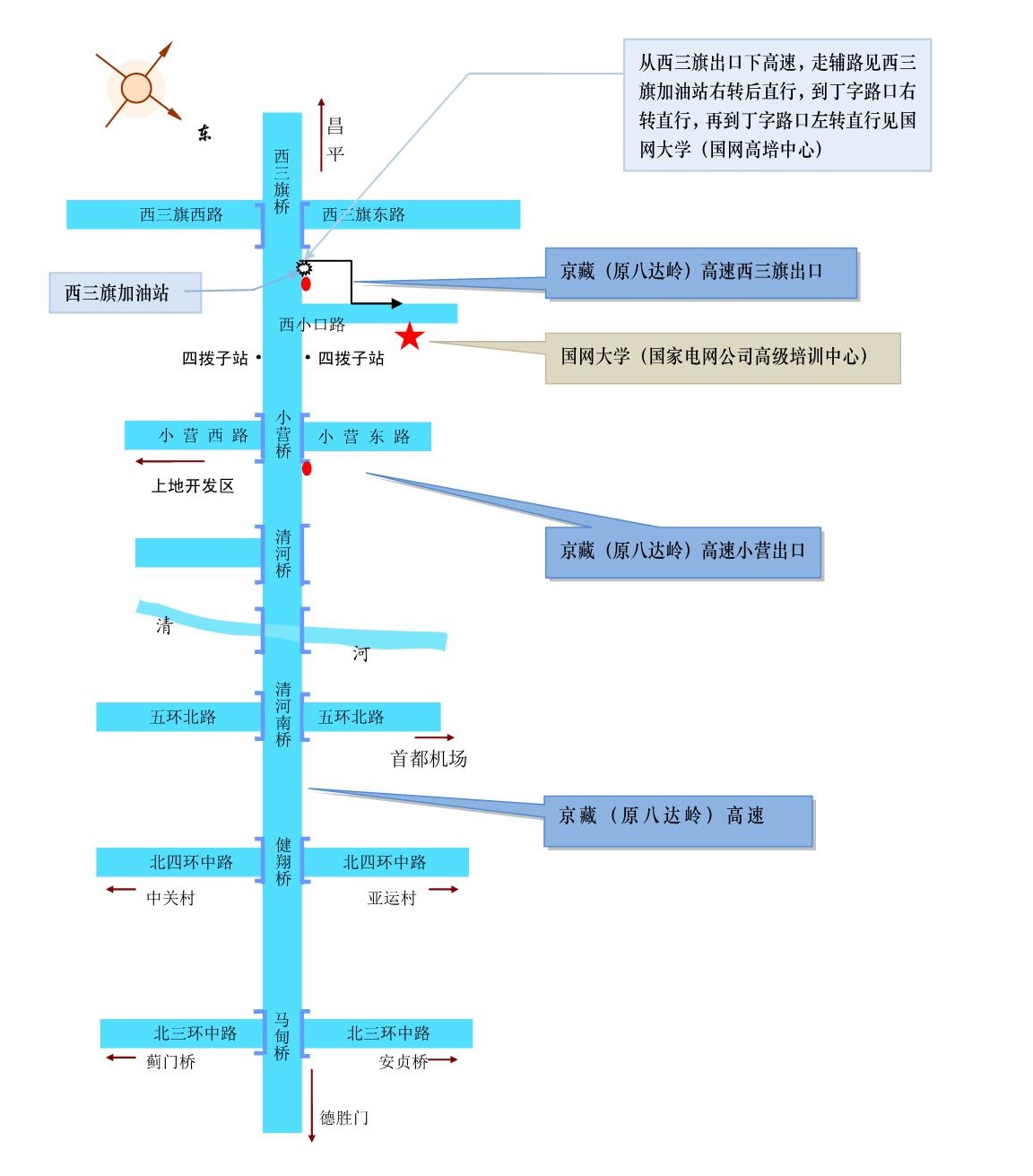 